ESCOLA: CEME RECANTO DA CRIANÇAPROFESSORA: JOCENIRA GOMES SCHMIDT (NINA)SÉRIE: 1º E 2º ANODATA: 03 DE JULHO DE 2020DISCIPLINA: APOIO PEDAGÓGICO ALUNO(A):_______________________________________________ATIVIDADE DE LEITURA: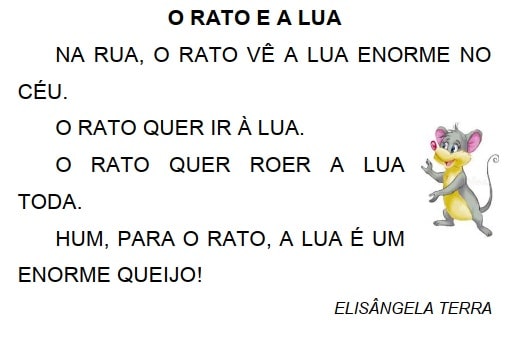 